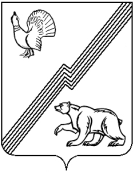 АДМИНИСТРАЦИЯ ГОРОДА ЮГОРСКАХанты-Мансийского автономного округа – Югры ПОСТАНОВЛЕНИЕот  13 октября 2017 года 									          № 2483О внесении изменений в постановление администрации города Югорска от 21.11.2013 № 3679 «Об утверждении Порядка размещения сведений о доходах, расходах, об имуществе и обязательствах имущественного характера лиц,замещающих должности муниципальной службы в администрации города Югорска и членов их семейна официальном сайте администрации города Югорскаи предоставления этих сведений средствам массовой информации для опубликования»В соответствии с решением Думы города Югорска от 05.05.2016 № 42 «О структуре администрации города Югорска»: 1. Внести в постановление администрации города Югорска от 21.11.2013 № 3679                 «Об утверждении Порядка размещения сведений о доходах, расходах, об имуществе                             и обязательствах имущественного характера лиц, замещающих должности муниципальной службы в администрации города Югорска и членов их семей  на официальном сайте администрации города Югорска и предоставления этих сведений средствам массовой информации для опубликования» (с изменениями от 08.04.2014 № 1358, от 24.08.2015 № 2863, от 24.12.2015 № 3747, от 27.04.2016 № 918) следующие изменения:1.1. В заголовке, пункте 1 слова «официальном сайте администрации» заменить словами «официальном сайте органов местного самоуправления».1.2. В приложении 1:1.2.1. В наименовании слова «официальном сайте администрации» заменить словами «официальном сайте органов местного самоуправления».1.2.2. Пункт 1 изложить в следующей редакции:«1. Настоящим порядком устанавливаются обязанности управления по вопросам муниципальной службы, кадров и наград администрации города Югорска по размещению сведений о доходах, расходах, об имуществе и обязательствах имущественного характера муниципальных служащих администрации города Югорска, их супруг (супругов)                                  и несовершеннолетних детей на официальном сайте органов местного самоуправления города Югорска (далее – официальный сайт) и предоставлению этих сведений общероссийским                           и окружным средствам массовой информации, городской газете «Югорский вестник»                      (далее – средства массовой информации) для опубликования в связи с их запросами,                         если федеральными законами не установлен иной порядок размещения указанных сведений                 и (или) их предоставления средствам массовой информации для опубликования.».1.2.3. В пунктах 5, 6 слова «кадров и архивов» заменить словами «кадров и наград». 2. Опубликовать постановление в официальном печатном издании города Югорска                  и разместить на официальном сайте органов местного самоуправления города Югорска.3. Настоящее постановление вступает в силу после его официального опубликования.Исполняющий обязанностиглавы города Югорска                                                                                                       С.Д. Голин